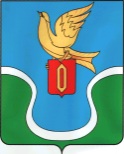                                                 ГОРОДСКАЯ ДУМА    МУНИЦИПАЛЬНОГО ОБРАЗОВАНИЯ             «ГОРОДСКОЕ ПОСЕЛЕНИЕ                   «ГОРОД ЕРМОЛИНО»                                                  КАЛУЖСКАЯ ОБЛАСТЬ                                                                                         РЕШЕНИЕ« 09 » сентября   2022 года                                                                                     № 44« Об утверждении месячной тарифнойставки рабочего 1 разряда для МУП «ЕТС»МО «Городское поселение «Г. Ермолино»                                                                         В соответствии с частью 2 статьи 53 Федерального закона от 06.10.2003 г. № 131-ФЗ «Об общих принципах организации местного самоуправления в Российской Федерации» Городская Дума МО «Городское поселение «Г. ЕрмолиноРЕШИЛА:1. Утвердить с 01 июня 2022 года для работников МУП «Ермолинские тепловые сети» муниципального образования «Городское поселение «Город Ермолино» месячную тарифную ставку рабочего 1 разряда в размере 15 279 рублей.2. Настоящее Решение подлежит опубликованию (обнародованию) в еженедельной газете «Уголок России  и на официальном  сайте администрации в сети Интернет.3. Настоящее Решение вступает в силу с момента его принятия и распространяется на правоотношения, возникшие с 01.06.2022 г.Глава МО «Городское поселение                                       «Город   Ермолино»                                                              Е.А. Самокрутова                           Отп. 7 экз.3 – в дело 1 – админ. ГП «Г. Ермолино»1 – прокуратура1 – МУП «ЕТС» 1- специалисту администрации 